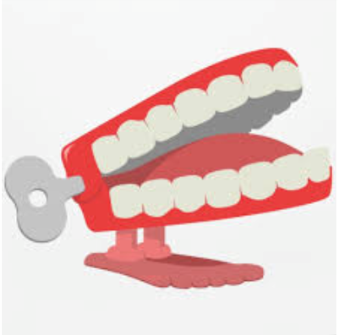 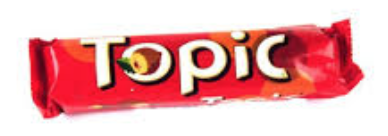 Questions:Why were the Sumerian civilization innovators?Sumerian civilization was very long lived, lasting from c5300 BC to c1940 BC – from the late Neolithic Stone Age to early Bronze Age periods. Why?